LiteralVideo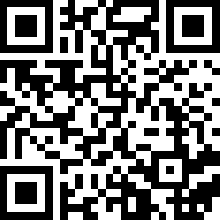 Beispiel https://www.youtube.com/watch?v=avo2MKwFJiM  Mögliche Kriterien für die Bewertung:Mögliche WeiterarbeitWas ist ein Literalvideo?In einem Literalvideo wird ein bestehendes Musikvideo mit einer neuen Audiospur unterlegt. Neben der Instrumentalversion ist nun eine Beschreibung dessen zu hören, was im Video zu sehen ist. Der neue Text kann rhythmisch gesprochen, gerappt oder gesungen werden. Was ist ein Literalvideo?In einem Literalvideo wird ein bestehendes Musikvideo mit einer neuen Audiospur unterlegt. Neben der Instrumentalversion ist nun eine Beschreibung dessen zu hören, was im Video zu sehen ist. Der neue Text kann rhythmisch gesprochen, gerappt oder gesungen werden. UrheberrechtUrheberrechtRecherchiere im Netz über das Urheberrecht und finde heraus, warum es erlaubt ist, Literalvideos herzustellen. Diskutiert die Ergebnisse in der Klasse und besprecht, warum Urheber in der Regel damit einverstanden sind, dass aus ihrem Original ein zusätzliches Literalvideo erstellt wird. Schreibe die Ergebnisse in Stichworten auf:Recherchiere im Netz über das Urheberrecht und finde heraus, warum es erlaubt ist, Literalvideos herzustellen. Diskutiert die Ergebnisse in der Klasse und besprecht, warum Urheber in der Regel damit einverstanden sind, dass aus ihrem Original ein zusätzliches Literalvideo erstellt wird. Schreibe die Ergebnisse in Stichworten auf:Aufgabe: Erstelle ein eigenes Literalvideo Material: 
Headset, PC, Laptop oder Handy/iPadAufgabe: Erstelle ein eigenes Literalvideo Material: 
Headset, PC, Laptop oder Handy/iPadVideo auswählenVorbereitete Videos findest du hier: [Link einfügen]Hinweis für Superuser: Falls du ein anderes Video verwenden willst, musst du dieses entsprechend vorbereiten: Entferne die Audiospur und ersetze sie passgenau mit der Instrumentalversion. Speichere diese Version ab und verwende diese als Basis für dein Literalvideo.Video auswählenVorbereitete Videos findest du hier: [Link einfügen]Hinweis für Superuser: Falls du ein anderes Video verwenden willst, musst du dieses entsprechend vorbereiten: Entferne die Audiospur und ersetze sie passgenau mit der Instrumentalversion. Speichere diese Version ab und verwende diese als Basis für dein Literalvideo.Programm wählen: 
Entscheide selber, womit du am besten arbeiten kannst. Vorschläge:
Laptop: Windows Movie MakeriPhone/iPad: iMovieAndroid: InShot, CapcutProgramm wählen: 
Entscheide selber, womit du am besten arbeiten kannst. Vorschläge:
Laptop: Windows Movie MakeriPhone/iPad: iMovieAndroid: InShot, CapcutSchritt-für-Schritt-Anleitung befolgen:Schritt-für-Schritt-Anleitung befolgen:1Video anschauen und eine fortlaufende Stelle von ca. 1 Minute auswählen, die Szenen enthält, die sich gut beschreiben lassen2Die ausgewählte Minute neu abspeichern. Jetzt wird nur noch damit weitergearbeitet3Video erneut anschauen und notieren, was zu sehen ist. Textphrasen aufschreiben, die gesprochen werden möchten. Darauf achten, dass keine langen Lücken mit Stille bestehen, aber auch nicht zu viel Text für die Szene4Üben. Üben. Üben. Idealerweise sollte der Text rhythmisch gesprochen, gerappt oder gesungen werden. Darauf achten, dass die Beschreibungen auch wirklich genau dann zu hören sind, wenn man sie auch sehen kann5Mikrofon testen und auf eine gute Aufnahmequalität achten (kein Rauschen, keine Hintergrundgeräusche… ). Idealerweise ein gutes Headset verwenden6Aufnahme des Textes. Bei MovieMaker «Audiokommentar aufzeichnen» wählen. 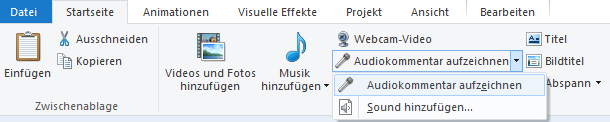 7Danach mit Klick auf «Aufzeichnung» die Aufnahme starten. 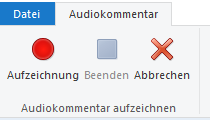 8Den fertigen Kommentar abspeichern. Er erscheint anschliessend automatisch unterhalb des Videos als neue Tonspur.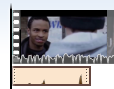 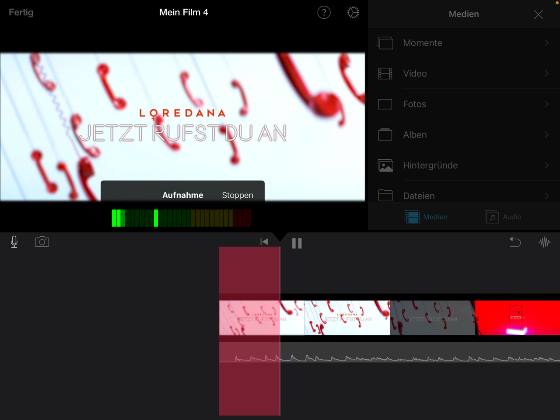 Variante für die Arbeit mit iMovie (z.B. direkt auf dem Smartphone):
Hier für die Aufnahme auf das Mikrofon links unterhalb des Videos klicken.Die Aufnahme erscheint automatisch unterhalb des Videos.Ausdauer und Konzentration sind gefragt! 
Die Aufnahme muss meist öfters wiederholt oder unterbrochen werden, so einfach ist das nicht 9Titelfolie hinzufügen oder Titel in den Filmanfang hineinschreiben: Der Begriff Literalvideo muss vorkommen, ebenso die Künstler:in und der Titel des Original-Songs10Video untertiteln, d.h. den Text als Untertitel ins Video hineinschreiben (Bildtitel)11Abspann mit dem Namen des Schülers, der Schülerin ev. auch ein Jahr/Datum und/oder den Begriff Schulprojekt hinzufügen12Fertiges Video korrekt abspeichern (z.B. als mp4). 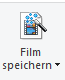 Dazu bei WindowsMovieMaker «Film speichern» auf der Startseite wählen. Der Film wird nun gerendert und als .mp4 Filmdatei am gewählten Speicherort abgelegt.Bei der Arbeit mit iMovie den fertigen Film als Video sichern. Dann kann man ihn aus der Foto-/Videolibrary in den von der Lehrperson gewünschten Ordner laden, z.B. auf Teams.13Endspurt: Überprüfe anhand der Kriterien, ob alle Anforderungen an das Produkt erfüllt wurden. Anschliessend Video nochmals anschauen und sich freuen .Überlege dir zum Schluss, was gut gelaufen ist, was du gelernt hast, wo du an deine Grenzen gestossen bist und was du für ein nächstes Mal besser machen könntest und schreibe dies hier auf:Überlege dir zum Schluss, was gut gelaufen ist, was du gelernt hast, wo du an deine Grenzen gestossen bist und was du für ein nächstes Mal besser machen könntest und schreibe dies hier auf:Der neue Text beschreibt, was im Bild zu sehen istDer Text ist deutlich zu verstehenEs wird rhythmisch gesprochen, gerappt, gesungenDie Urheberrechte werden beachtet. 
Im Video werden genannt:Original-Titel und Interpret:in/Urheber:inBegriff LiteralvideoDas Video ist untertitelt, der Text ist an den richtigen Stellen zu lesenDie Umsetzung ist kreativ, lustig, witzig, …DeutschBeschreibung des Literalvideos mit Originalsongtext vergleichenM+IUrheberrechtsfragen Was ist erlaubt, was nicht?Was sind CC-Lizenzen und wozu dienen sie?MusikKlang und Text vergleichenZum Bild eigene Musik hinzufügen, komponieren, programmierenERG/WAHWert von Musik, Kunst, Kultur – was verdienen Künstler und wofür sollen Konsumentinnen und Konsumenten wie viel zahlen………